This contract is made effective as of ____________  by and between the following parties:“Provider”	Croton Academy of Arts (CAA)		8 Old Post Road South,  Croton on Hudson, New York 10520				afterschool@crotonacademy.org	, (914) 862-0988	\	andName:   _____________Relationship to child::  ______________Home Address:  ______________City:_Croton on Hudson__   NY 	 Zip _______Place of Employment:  ___________________work number:  ___________________Home Phone Number:  ______________________ Cell Phone Number:  _____ E-mail: ______________________To provide care for: 	Child’s Name:   ______________________   (a separate contract and health form must be submitted for each child)The Undersigned Caregiver(s) hereby gives CAA permission to care for the above child(ren) in accordance with this Contract.  In consideration of the mutual agreements and covenants contained in the Contract, the parties agree to the following:1.	CONTRACTED DAYS  The Provider shall provide child care services and the Parent/Guardian shall pay for such services as follows:Monday 	 Tuesday	Wednesday	Thursday	 Friday																		This schedule will be in effect unless terminated sooner by either party in accordance with this Contract.The Parent/Guardian shall pay child fees for the CAA After School program based on the above schedule at the rates specified below.  Fees will not be adjusted for late arrival, early pickup, or missed days, except as provided by the Contract.  Partial refunds are given on a case by case basis..2. 	PROGRAM SCHEDULE	By signing this Contract, the undersigned represents that they understood and agreed to the terms and conditions of this Contract.  Breach of this Contract in any way by the Parent/Guardian may result in immediate termination of services.Parent/Guardian _________________________________I hereby release the Directors and all employees of Croton Academy of Arts from all claims of liability for any damage or injuries which may be sustained by my child in the After School program or any class at the CHUFSD.parent/guardian signature ____________________________________________I hereby give permission for my child’s photograph to be used for program purposes.parent/guardian signature ________________________________________Pick up Authorization/ Emergency contact formCHILD’S NAME	______________________________ ____AUTHORITY TO PICK UP CHILD The following person(s) has authority to pick up the child(ren)Name:  ___________________________________	Cell number: _____________Name:  ______________________________	Cell number: _________________Name:  __________________________	Cell number: ___________________The Parent/Guardian shall inform Croton Academy in advance if someone other than the Parent/Guardian or person(s) listed above will pick up the children.DOES NOT HAVE AUTHORITY TO PICK UP CHILDThe following person(s) does not have authority to pick up the child(ren).Name:  ______________________________________________________________EMERGENCY CONTACTS  In case of emergency, Croton Academy of Arts will first try to reach the Parent/Guardian.  CAA will need at least one of the three emergency contacts listed to be local to Croton on Hudson.  1.Name:  ___________________________Relationship:  ____________Address:  _________________________________________________City:  ____________________________  State:  _____  Zip:  ________Cell Number:  ______Ok to text  _____   Other phone Number:  ____________________2.Name: _____________________________Relationship:  __________Address:  _______________________________________________City:  ____________________________________________  State: ____  Zip:  ___________Cell Number:  ___________Ok to text _______   Other phone Number:  ____________________3.Name:  _________________Relationship:  _________________Address:  ______________________________________________________________City:  ______________________________  State:  NY____  Zip:  ______Cell Number:  _____________Ok to text ______   Other phone Number:  ____________________Croton Academy of Arts is a 501(c) (3) not for profit corporatio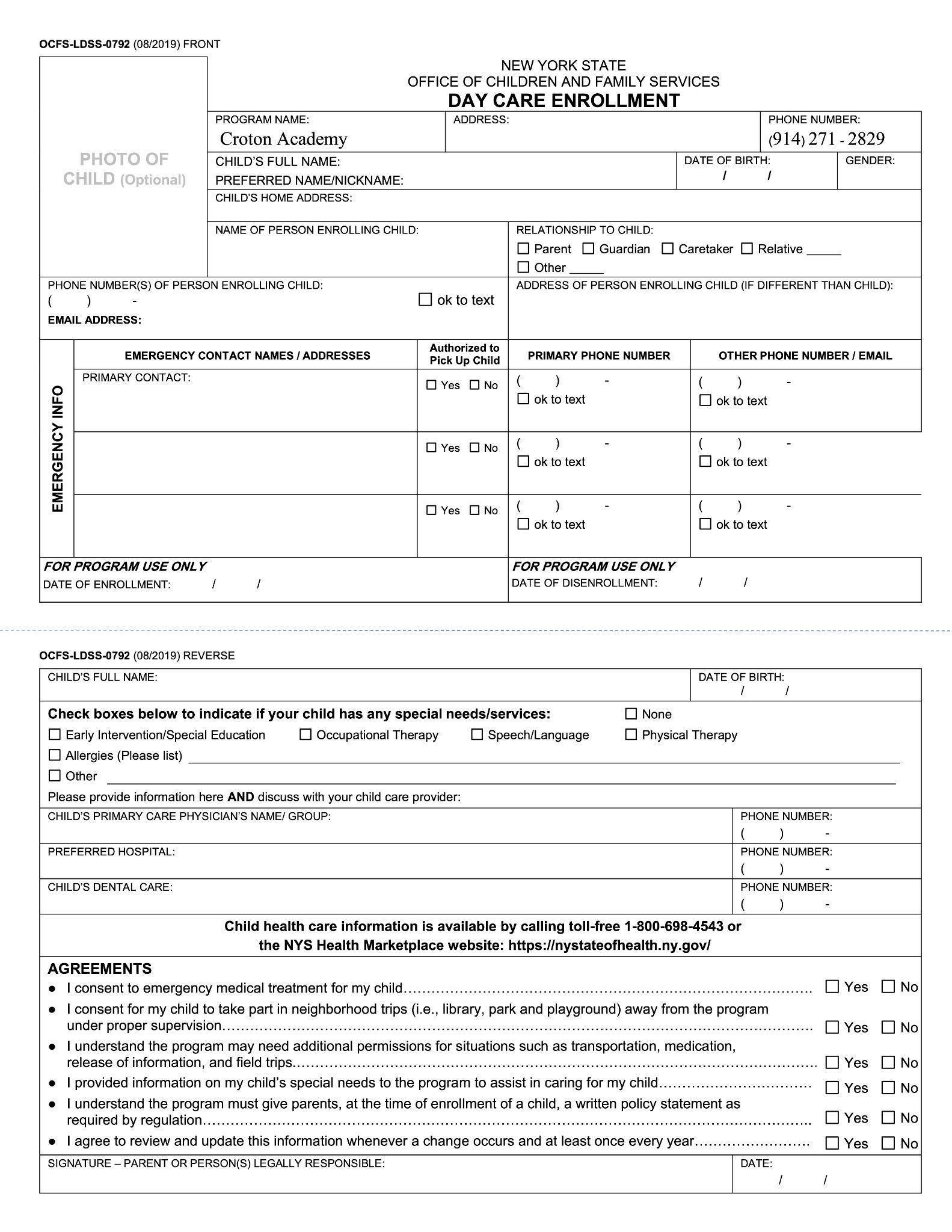 OCFS-LDSS -7006 (07/2022) FRONTNEW YORK STATE  OFFICE OF CHILDREN AND FAMILY SERVICESINDIVIDUAL HEALTH CARE PLAN  FOR A CHILD WITH SPECIAL HEALTH CARE NEEDSYou may use this form or an approved equivalent to document an individual health care plan developed for a child with special health care needs.A child with a special health care need means a child who has a chronic physical, developmental, behavioral or emotional condition expected to last 12 months or more and who requires health and related services of a type or amount beyond that required by children generally.Working in collaboration with the child’s parent and child’s health care provider, the program has developed the following health care plan to meet the individual needs of: Describe the special health care needs of this child and the plan of care as identified by the parent and the child’s health care provider. This should include information completed on the medical statement at the time of enrollment or information shared post enrollment.Identify the caregiver(s) who will provide care to this child with special health care needs:OCFS-LDSS-7006 (07/2022) REVERSENEW YORK STATE  OFFICE OF CHILDREN AND FAMILY SERVICESINDIVIDUAL HEALTH CARE PLAN  FOR A CHILD WITH SPECIAL HEALTH CARE NEEDSDescribe any additional training, procedures or competencies the caregiver identified will need to carry out the health care plan for the child with special health care needs as identified by the child’s parent and/or the child’s health care provider.  This should include information completed on the medical statement at the time of enrollment or information shared post enrollment. In addition, describe how this additional training and competency will be achieved including who will provide this training.This plan was developed in close collaboration with the child’s parent and the child’s health care provider. The caregivers identified to provide all treatments and administer medication to the child listed in the specialized individual health care plan are familiar with the child care regulations and have received any additional training needed and have demonstrated competency to administer such treatment and medication in accordance with the plan identified.I agree this Individual Health Care Plan meets the needs of my child.     		Yes ☐			No ☐I give consent to share information about my child's allergy with all program caregivers in a non-discreet way. I support the strategies the program implements to keep my child from being exposed to known allergen(s). I acknowledge these strategies may include visual reminders that may result in the disclosure of my child's confidential allergy information to non-child care staff. 	                                                                Yes ☐			No ☐			Signature of Parent:OCFS-LDSS-0792A (09/2022) FRONT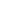 OCFS-LDSS-0792A (09/2022) REVERSE CET  2:30-6:00 pm (grades K-3) 6:30 for late pick upPVC	3:00-6:00 pm (grades 4-7)CHILD NAME:CHILD DATE OF BIRTH:      /       /      NAME OF THE CHILD’S HEALTH CARE PROVIDER:☐ Physician☐ Physician Assistant☐ Nurse Practitioner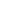 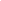 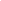 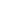 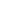 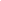 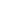 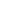 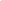 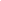 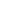 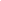 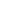 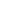 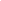 Caregiver’s NameCredentials or Professional License Information (if applicable)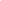 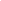 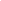 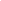 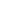 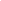 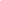 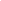 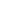 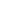 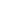 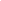 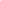 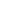 PROGRAM NAME:FACILITY ID NUMBER:PROGRAM TELEPHONE NUMBER:(     )      CHILD CARE PROVIDER’S NAME (PLEASE PRINT):CHILD CARE PROVIDER’S NAME (PLEASE PRINT):DATE:      /       /      CHILD CARE PROVIDER’S SIGNATURE:XCHILD CARE PROVIDER’S SIGNATURE:XCHILD CARE PROVIDER’S SIGNATURE:XXDATE:      /       /      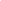 NEW YORK STATEOFFICE OF CHILDREN AND FAMILY SERVICESINDIVIDUAL ALLERGY AND ANAPHYLAXIS EMERGENCY ACTION CARDNEW YORK STATEOFFICE OF CHILDREN AND FAMILY SERVICESINDIVIDUAL ALLERGY AND ANAPHYLAXIS EMERGENCY ACTION CARDNEW YORK STATEOFFICE OF CHILDREN AND FAMILY SERVICESINDIVIDUAL ALLERGY AND ANAPHYLAXIS EMERGENCY ACTION CARDNEW YORK STATEOFFICE OF CHILDREN AND FAMILY SERVICESINDIVIDUAL ALLERGY AND ANAPHYLAXIS EMERGENCY ACTION CARDNEW YORK STATEOFFICE OF CHILDREN AND FAMILY SERVICESINDIVIDUAL ALLERGY AND ANAPHYLAXIS EMERGENCY ACTION CARDCHILD’S FULL NAME: CHILD’S FULL NAME: DATE OF BIRTH:      /       /      DATE OF BIRTH:      /       /      GENDER: KNOWN ALLERGENS:KNOWN ALLERGENS:KNOWN ALLERGENS:ASTHMA? ☐ YES    ☐ NOASTHMA? ☐ YES    ☐ NOKNOWN ALLERGENS:KNOWN ALLERGENS:KNOWN ALLERGENS:HISTORY OF ANAPHYLAXIS? ☐ YES    ☐ NOHISTORY OF ANAPHYLAXIS? ☐ YES    ☐ NOPOTENTIAL SYMPTOMS:POTENTIAL SYMPTOMS:POTENTIAL SYMPTOMS:POTENTIAL SYMPTOMS:MEDICATION/DOSAGE/LOCATION:MEDICATION/DOSAGE/LOCATION:MEDICATION/DOSAGE/LOCATION:MEDICATION/DOSAGE/LOCATION:EXPOSURE ACTION PLAN1.EXPOSURE ACTION PLAN2.EXPOSURE ACTION PLAN3.EXPOSURE ACTION PLAN4.RISK MANAGEMENT STRATEGIES:    RISK MANAGEMENT STRATEGIES:    NOTES:      NOTES:      EMERGENCY CONTACT(S): EMERGENCY CONTACT(S): PROVIDER SIGNATURE: XDATE:      /       /      SIGNATURE – PARENT OR PERSON LEGALLY RESPONSIBLE:XDATE:      /       /      